Туроператор по внутреннему туризму «Мобайл-Экспресс»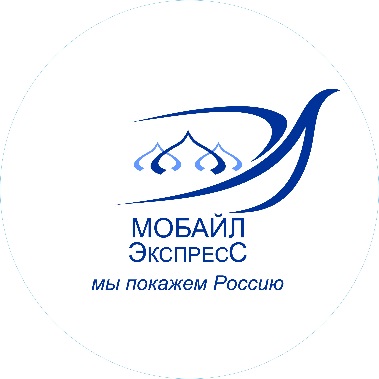 www.tur-mobile.rumobile-travel@yandex.ru   8-495-363-38-178-926-018-61-13«ТРИ ДНЯ С ПЕТЕРБУРГОМ»Обзорная экскурсия по городу - Петропавловская крепость - собор Святых Петра и Павла - Царское Село - Янтарная комната - Павловск (за доп. плату) - ЭрмитажЖ/д или Авиа тур3 дня / 2 ночипятница - воскресеньеДаты заездов на 2022 год: 21.10 ; 28.10 ; 04.11 ; 11.11 ; 18.11 ; 25.11 ; 02.12 ; 09.12 ; 16.12 ; 23.12Даты заездов на 2023 год: 20.01 ; 27.01 ;  03.02 ; 10.02 ; 17.02 ; 24.02 ; 03.03; 10.03 ; 17.03 ; 24.03 ; 31.03 ; 07.04 ; 14.04 ; 23.041 день – пятница
Прибытие в Санкт-Петербург. Самостоятельный заезд в гостиницу. Вещи сдаются в камеру хранения гостиницы.
По предварительной заявке можно воспользоваться групповым трансфером в гостиницы (кроме «Октябрьская», «Best Western Plus Centre Hotel»  – отели напротив Московского вокзала):
10:10 Встреча на Ладожском вокзале у эскалатора в центре зала (по предварительной заявке).
11:00 Встреча на Московском вокзале у памятника Петру I (по предварительной заявке).
Встреча с гидом в холле гостиницы, табличка по названию тура. Время ориентировочное, уточнять перед заездом.
12:00 Встреча с гидом в холле гостиницы «Азимут», в том числе туристы из отеля «А-отель Фонтанка».
12:30 Встреча с гидом в холле гостиницы «Москва».
13:00 Встреча на Московском вокзале у памятника Петру I (по предварительной заявке). Групповой трансфер только на программу.
13:15 Встреча с гидом в холле гостиницы «Октябрьская» (Лиговский пр., 10), в том числе туристы из отелей «Бест Вестерн», «Станции М19, Л1, В18» «Достоевский», «Эмеральд», «Сокрома», «Ибис».
13:30 Встреча с гидом на пл. Островского у входа в Екатерининский сквер напротив главного фасада Александринского театра (для туристов из отелей «Изззи у Гостиного двора» и «Катарина Арт»).
Автобусная обзорная экскурсия по Санкт-Петербургу – одному из красивейших городов мира. Вы увидите перспективы петербургских улиц, величественный простор одетой в гранитные набережные Невы, изгибы рек и каналов, фасады роскошных дворцов, летящие пролёты мостов и воздушные узоры оград.
Экскурсия в Петропавловскую крепость с посещением собора Святых Петра и Павла. Петропавловская крепость – «сердце» Петербурга, с даты её основания в 1703 году наш город ведёт свою историю. Её главный храм – Петропавловский собор – усыпальница почти всех российских императоров.
18:00-19:00 Возвращение в гостиницы «Москва», «Октябрьская»», «Азимут» на автобусе. Туристы других отелей возвращаются самостоятельно.2 день – суббота
Завтрак в гостинице.
Время ориентировочное, уточнять перед заездом.
10:45 Встреча с гидом в холле гостиницы «Москва»
11:00 Встреча с гидом в холле гостиницы «Октябрьская» (Лиговский пр., 10), в том числе туристы из отелей «Бест Вестерн», «Станции М19, Л1, В18» «Достоевский», «Эмеральд», «Сокрома», «Ибис».
11:15 Встреча с гидом на пл. Островского у входа в Екатерининский сквер напротив главного фасада Александринского театра (для туристов из отелей «Изззи у Гостиного двора» и «Катарина Арт»).
11:30 Встреча с гидом в холле гостиницы «Азимут», в том числе туристы из отеля «А-отель Фонтанка».
Загородная экскурсия в Царское Село с посещением Екатерининского дворца и Янтарной комнаты. Вы посетите великолепный образец архитектуры русского барокко, который порадует восстановленными интерьерами и расскажет о жизни своих венценосных владельцев.
Свободное время для прогулки по паркам и посещения Лицея. В случае набора группы те, кто не едет на дополнительную экскурсию в Павловск, проводят больше времени в Царском селе.
Дополнительно: Экскурсия в Павловск с посещением Павловского дворца (при группе от 15 чел.) Стоимость: 900 руб./взр., 700 руб./шк.) Дворец построили для семьи будущего императора Павла I. Его интерьеры, вдохновлённые впечатлениями от поездки по Европе и тонким вкусом Марии Фёдоровны, создают особое, романтичное, настроение, характерное для его венценосного владельца.
16:00-19:00 Окончание программы в центре города. Самостоятельное возвращение в гостиницу.
Дополнительно: 20:00-23:00 Автобусная экскурсия «Мистический Петербург» (при группе от 15 чел) Стоимость: 850 руб./взр., 750 руб./шк.3 день – воскресенье
Завтрак в гостинице.
Освобождение номеров до 12:00. Встреча с гидом в холле гостиницы. Время ориентировочное, уточнять перед заездом.
10:00 Встреча с гидом в холле гостиницы «Азимут», в том числе туристы из отеля «А-отель Фонтанка».
10:30 Встреча с гидом в холле гостиницы «Москва», в том числе туристы из отелей «Атриум», «Ярд Резиденс».
10:45 Встреча с гидом в холле гостиницы «Октябрьская» (Лиговский пр., 10), в том числе туристы из отелей «Бест Вестерн», «Станции М19, Л1, В18» «Достоевский», «Эмеральд», «Сокрома», «Ибис», «Йес на Марата».
11:15 Встреча с гидом на пл. Островского у входа в Екатерининский сквер напротив главного фасада Александринского театра (для туристов из отелей «Изззи у Гостиного двора» и «Катарина Арт»).
11:15-13:00 Автобусная экскурсия «Парадный Петербург». Мы увидим город, где соединились блеск императорского двора и величие церквей, мощь царской гвардии и работа высших органов власти. Пройдём по центру современного Петербурга и увидим Невский проспект, Дворцовую, Сенатскую и Исаакиевскую площади.
Экскурсия в Эрмитаж – один из величайших музеев мира, расположенный в шести уникальных зданиях, в том числе, в Зимнем дворце – резиденции русских царей.
Окончание программы в центре города не позднее 19:00. Самостоятельное возвращение на вокзал.
Дополнительно: Экскурсия на крышу Петербурга. Взглянем на Петербург с незабываемой высоты, посмотрим на этот волшебный город с нового ракурса и удивим друзей небанальными фотографиями! Стоимость: 800 руб./ взр., студ., пенс., 1400 руб./ 1 взр. + 1 реб. (от 12 лет)Экскурсионный пакет без проживания: 6550 руб.В стоимость тура входит:
Проживание
Завтраки со второго дня
Экскурсионное и ежедневное транспортное обслуживание по программе
Входные билеты в музеи
Услуги гидаСкидки
Детям до 14 лет: 650 руб.
Детям до 16 лет: 250 руб.
Студентам (Российских государственных ВУЗов дневного отделения): 250 руб.
Пенсионерам (при наличии пенсионного удостоверения на туре): 250 руб.Дополнительно оплачивается:
Билеты до Санкт-Петербурга и обратно. 
Дополнительные экскурсии.Примечание
Расчетный час в гостиницах – 12.00. Гарантированное заселение после 15:00.
Заселение в гостиницу несовершеннолетних граждан, не достигших 14-летнего возраста, осуществляется на основании документов, удостоверяющих личность находящихся вместе с ними родителей (усыновителей, опекунов), сопровождающего лица (лиц), при условии предоставления таким сопровождающим лицом (лицами) согласия законных представителей (одного из них), а также свидетельств о рождении этих несовершеннолетних.
Заселение в гостиницу несовершеннолетних граждан, достигших 14-летнего возраста, в отсутствие нахождения рядом с ними законных представителей осуществляется на основании документов, удостоверяющих личность этих несовершеннолетних, при условии предоставления согласия законных представителей (одного из них).
Туроператор оставляет за собой право менять порядок предоставления услуг без уменьшения их объема.